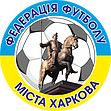 КАЛЕНДАР ЧЕМПІОНАТУ М. ХАРКОВА З ФУТБОЛУ СЕРЕД ДЮСЗ 2018/2019МОЛОДІЖНА ЛІГА U17 1 ДЮСШ-12 (Харків)6 ДЮСШ-5 (Харків)2 ДЮСШ-7 (Харків)7 ДЮСШ-16 (Харків)3 Металіст 1925 (Харків)8 ХТЗ (Харків)4 Восток (Харків)9 ДЮСШ-11 (Харків)5 Металіст 1925-2 (Харків)10 Арена (Харків)№СТАДІОН  ГосподаріГостіЧАС Коло 2 Коло 2 Коло 2 Коло 2 Коло 2 Тур 12  Тур 12  Тур 12  Тур 12  Тур 12  Дата 7 КВІТНЯ Дата 7 КВІТНЯ Дата 7 КВІТНЯ Дата 7 КВІТНЯ Дата 7 КВІТНЯ56ДЮСШ-12АРЕНА57ДЮСШ-7ДЮСШ-1158МЕТАЛІСТ 1925ХТЗ59ВОСТОКДЮСШ-1660МЕТАЛІСТ 1925-2ДЮСШ-5 Тур 13  Тур 13  Тур 13  Тур 13  Тур 13  Дата 14 КВІТНЯ Дата 14 КВІТНЯ Дата 14 КВІТНЯ Дата 14 КВІТНЯ Дата 14 КВІТНЯ61АРЕНАДЮСШ-562ДЮСШ-16МЕТАЛІЧТ 1925-263ХТЗВОСТОК64ДЮСШ-11МЕТАЛІСТ 192565ДЮСШ-12ДЮСШ-7 Тур 14  Тур 14  Тур 14  Тур 14  Тур 14  Дата 21 КВІТНЯ Дата 21 КВІТНЯ Дата 21 КВІТНЯ Дата 21 КВІТНЯ Дата 21 КВІТНЯ66ДЮСШ-7АРЕНА67МЕТАЛІСТ 1925 ДЮСШ-1268ВОСТОКДЮСШ-1169МЕТАЛІСТ 1925-2ХТЗ70ДЮСШ-5ДЮСШ-16 Тур 15 Тур 15 Тур 15 Тур 15 Тур 15 Дата 29 КВІТНЯ Дата 29 КВІТНЯ Дата 29 КВІТНЯ Дата 29 КВІТНЯ Дата 29 КВІТНЯ71АРЕНАДЮСШ-1672ХТЗДЮСШ-573ДЮСШ-11МЕТАЛІСТ 1925-274ДЮСШ-12ВОСТОК75ДЮСШ-7МЕТАЛІСТ 1925 Тур 16 Тур 16 Тур 16 Тур 16 Тур 16 Дата 1 ТРАВНЯ Дата 1 ТРАВНЯ Дата 1 ТРАВНЯ Дата 1 ТРАВНЯ Дата 1 ТРАВНЯ76МЕТАЛІСТ 1925АРЕНА77ВОСТОКДЮСШ-778МЕТАЛІСТ 1925-2ДЮСШ-1279ДЮСШ-5ДЮСШ-1180ДЮСШ-16ХТЗ Тур 17  Тур 17  Тур 17  Тур 17  Тур 17  Дата 5 ТРАВНЯ Дата 5 ТРАВНЯ Дата 5 ТРАВНЯ Дата 5 ТРАВНЯ Дата 5 ТРАВНЯ81АРЕНАХТЗ82ДЮСШ-11ДЮСШ-1683ДЮСШ-12ДЮСШ-584ДЮСШ-7МЕТАЛІСТ 1925-285МЕТАЛІСТ 1925ВОСТОК Тур 18  Тур 18  Тур 18  Тур 18  Тур 18  Дата 12 ТРАВНЯ Дата 12 ТРАВНЯ Дата 12 ТРАВНЯ Дата 12 ТРАВНЯ Дата 12 ТРАВНЯ86ВОСТОКАРЕНА87МЕТАЛІСТ 1925-2МЕТАЛІСТ 192588ДЮСШ-5ДЮСШ-789ДЮСШ-16ДЮСШ-1290ХТЗДЮСШ-11 Тур 19  Тур 19  Тур 19  Тур 19  Тур 19  Дата 19 ТРАВНЯ Дата 19 ТРАВНЯ Дата 19 ТРАВНЯ Дата 19 ТРАВНЯ Дата 19 ТРАВНЯ91АРЕНАДЮСШ-1192ДЮСШ-12ХТЗ93ДЮСШ-7ДЮСШ-1694МЕТАЛІСТ 1925ДЮСШ-595ВОСТОКМЕТАЛІСТ 1925-2 Тур 20   Тур 20   Тур 20   Тур 20   Тур 20   Дата 26 ТРАВНЯ Дата 26 ТРАВНЯ Дата 26 ТРАВНЯ Дата 26 ТРАВНЯ Дата 26 ТРАВНЯ96МЕТАЛІСТ 1925-2АРЕНА97ДЮСШ-5ВОСТОК98ДЮСШ-16МЕТАЛІСТ 192599ХТЗДЮСШ-7100ДЮСШ-11ДЮСШ-12